Resoluciones #159 - #178Resoluciones #159 - #178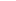 